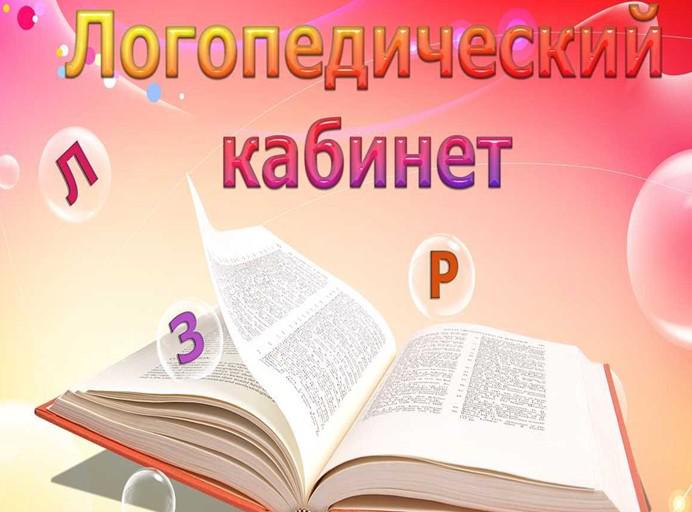 ЗАДАЧА работы кабинета учителя – логопеда:Специализированная помощь детям дошкольного возраста с нарушениями речи:консультативно-диагностическаякоррекционно-образовательнаякоррекционно-воспитательная                             ФУНКЦИИ логопедического кабинета:создание коррекционно-развивающей среды и благоприятного психологического климата для обеспечения помощи воспитанникам по исправлению имеющихся речевых нарушенийпроведение обследования воспитанников с целью разработки индивидуальной программы развитияпроведение подгрупповых и индивидуальных коррекционных занятийоказание консультативной помощи педагогам и родителямПРАВИЛА пользования логопедическим кабинетом:влажную уборку кабинета необходимо производить 2 раза в неделю;ежедневно проводить проветривание кабинета;перед каждым применением и после него производить обработку логопедических зондов и шпателей медицинским спиртом;кабинет оборудован зоной для подгрупповых и  индивидуальных занятий;по окончании рабочего дня необходимо проверить закрытость окон, отключение электрических приборов.	Инструктивно-нормативные документы:Федеральный закон  от 29.12.2012 №273-ФЗ «Об образовании в Российской Федерации».Конвенция о правах ребёнка.Европейская конвенция об осуществлении прав детей.ПИСЬМО МИНИСТЕРСТВА ОБРАЗОВАНИЯ И НАУКИ РОССИЙСКОЙ ФЕДЕРАЦИИ от 07 июня 2013 г. № ИР-535-07 «О КОРРЕКЦИОННОМ И ИНКЛЮЗИВНОМ ОБРАЗОВАНИИ ДЕТЕЙ».СанПиН ДОО и ООО.Типовое положение о специальном (коррекционном) образовательном учреждении для обучающихся, воспитанников с отклонениями в развитии (Утверждено постановлением Правительства РФ от 12 марта 1997 г. № 288) (с изменениями от  10 марта 2000 г., 23 декабря 2002 г., 1 февраля 2005 г.).Положение о группе комбинированной направленности для детей с тяжелыми нарушениями речи.Должностная инструкция учителя – логопеда.          Документация учителя-логопеда:Паспорт логопедического кабинетаГрафик работы логопедического кабинетаСписок детей   группы комбинированной направленностиРечевые карты (по количеству детей)Журнал учёта посещаемости детьми логопедических занятийЦиклограмма профессиональной деятельности.Годовой план организационно- коррекционной  работы на учебный год Перспективный план  коррекционной работы по периодам Календарно-тематическое планирование фронтальных занятий по коррекции недостатков речи у детей с ОНРПерспективные планы индивидуальной работы с детьми (ежедневные)Тетради индивидуальной работы с детьми Тетрадь взаимосвязи учителя-логопеда и воспитателяОтчетная документация за учебный год. Консультативный материал для родителей (законных представителей), педагогов и специалистовОснащение логопедического кабинетаМетодическое оснащение по ФГОССтол письменный для логопедаСтол детский учебныйСтулья (для логопеда и по количеству детей, занимающихся в одной подгруппе)Настенное зеркало (60х100) с лампой дневного освещенияЗеркала для индивидуальной работы.Шкафы для документации, наглядных пособий, учебного материала и методической литературыПолки открытыеМольбертФланелеграфНастольные часыМагнитная доскаМагнитная азбукаНабор логопедических зондов (массажных и постановочных)Шпатели (одноразовые)Спирт медицинский (для обработки зондов, шпателей)Вата, полотенца, бумажные салфеткиПапки, коробки, ящички  для пособийНабор слогов, настенные слоговые таблицыКасса букв и слоговКартины (предметные, сюжетные) – раздаточные и демонстрационныеДиагностический материал, используемый при обследовании устной речи детей (альбомы для обследования речи детей, игрушки и т.д.)Наглядный материал для развития речи, систематизированный и сложенный в специальные папки, ящички и коробки.Учебные пособия в виде таблиц, карточек-символов (с графическими изображениями звуков, слогов, слов, предложений), карточек с   заданиями для детей, с домашними заданиями для родителей в виде альбомов  и рабочих тетрадей для работы:- над формированием звукопроизношения;- над развитием лексико-грамматического строя;- над совершенствованием навыков связной речи;- над подготовкой к обучению грамотеТематические тетрадиРазличные речевые игрыИгровые пособия, картотека игр и игровых упражнений для развития ВПФ (внимания, мышления, памяти)Пособия и картотека игр и упражнений для развития мелкой моторики   Пособия и картотека игр и упражнений для развития правильного речевого дыхания.      Компьютер, принтер, ксерокс, компьютерные игры, электронные коррекционные программы, учебные и развивающие диски и др.Дидактический материалДиагностический материал для обследования  речи детейО.Б. Иншакова «Альбом логопеда».О.А. Безрукова, О.Н. Каленкова.  Методика определения уровня речевого развития детей дошкольного возраста.Альбом для обследования речи детей (авторский)Речевая карта для обследования  ребёнка дошкольного возраста с общим недоразвитием речи. М.А. Илюк, Г.А. Волкова. «Каро», Санкт-Петербург, 2004 гРечевая карта для обследования ребёнка дошкольного возраста О.И. Крупенчук, Санкт-Петербург, 2013 г., Издательский Дом «Литера». Игрушки. Пирамидки, вкладыши,  пазлы тематические, геометрическое лото.  Комплекты: «Четвёртый лишний».  Разрезные картинки. Зашумлённые картинки.  История в картинках (наборы). Материал для фонетической работы.Пособия для развития речевого дыхания: снежинки, свистульки, дудочки, погремушка, султанчики, пёрышки, бабочки, пузырьки, вертушки, полоски бумаги, пузырьки с мыльным раствором, игровое пособие «Аэробол»  и др.Коктейльные трубочкиКартинки - профили правильной артикуляции звуков.Рисунки с изображением артикуляционных упражнений.Картинки - символы звуков.Карточки для звукового анализа.Звуковые домики.Наборы цифр.Наборы фишек.Звуковые дорожки.«Разноцветные дорожки». «Улитки».«Лабиринты».Игра «Весёлые звуки» Игровое пособие «Весёлый паровоз»Картинный материал для автоматизации звуков в словах, фразах, текстах:- Каше Г.А. Дидактический материал по исправлению недостатков произношения у детей дошкольного возраста.- Соколенко Н.И. Дидактический материал по исправлению недостатков произношения у детей.- Соколенко Н.И. Посмотри и назови.- Богомолова А.И. Логопедическое пособие для детей.- Коноваленко В.В., Коноваленко С,В.  Индивидуально-подгрупповая работа по коррекции звукопроизношения.  Пособие для логопеда.- Дидактические игры: «Поймай рыбку», «Подбери и назови», «Определи место звука в слове», «Цепочка слов», «Подбери слово к  схеме», «Телеграф», «Отхлопай слова», «Прошагай слова», «Найди домик».17.  Картотека игр и игровых упражнений для воспитания правильного речевого дыхания18.  Картотека игр и игровых упражнений для автоматизации звуков.        19. Пособия для дифференциации  звуков:   сигналы  разного цвета,               фигурки-символы звуков,  цветные кружки синего, зелёного, красного цвета ;              «Четвёртый лишний», «Свистелочки», «Жужжалочки», «Шумелочки»,              наглядное пособие «Подбери слово». «Найди свой домик», «Поезд», схемы слов,             наглядное пособие «Звучащее слово»  и др.Материал для развития словаряДемонстрационный предметный материал  для   фронтальных занятий по темам.Папки с картинным материалом:«Животные», «Птицы», «Деревья», «Овощи», «Игрушки», «Фрукты», «Времена года», «Животные жарких стран, «Животные холодных стран», «Транспорт», «Мебель», «Насекомые», «Мебель», «Цветы», «Одежда» и т.д.Лото.Дидактические игры «Животные и их детёныши», «Антонимы», «Синонимы», «Времена года», «Части суток», игровое пособие «Чей хвост? Чья голова?», «Кем я буду?», «На ферме», «Кто как голос подаёт?», «Найди такой же», «Доскажи словечко», «Скажи ласково», «Один – много», «Большой – маленький», «Путаница», «Сосчитай», «Четвёртый лишний», «Кто спрятался за забором?», «Что приготовила Золушка?», «Какое варенье пробовал Карлсон?»  и др.Материал для развития грамматического строя       Для отработки форм и категорий.Ударение: наглядно-дидактическое пособие.Словообразование: наглядно-дидактическое пособие.Многозначные слова.Дидактические игры: «Один и много», «Кого, чего много», «Предлоги», «Кто с кем?», «Из чего сделан предмет?», «Кому что нужно», «Угости Карлсона», «Что приготовила Золушка?», «Сварим кашу», «Какой сок получился?», «Весёлый повар», «Где что растёт?», «Кому что нужно?», «Чего не хватает?», «Путаница» и др.Картинки с одним сюжетом и с несколькими.Материал для работы по обучению грамотеВесёлая грамматика.Предупреждение дисграфии у дошкольников.Прописи.Магнитная доска с буквами.Азбука в картинках.Трафареты букв для штриховки и обводкиРебусы, кроссворды, изографы.Слоговые таблицы для чтения.Карточки с готовыми схемами.Касса букв (демонстрационных)Наборы букв разрезной азбуки.Дидактические игры: «Добавь букву», «Буква заблудилась», «Добавь слог, «Назови слово», «Расшифруй слова», «Слоги разбежались», «Собери букву», «Читаем сами», «Слоги разбежались», «Допиши букву», «Допиши словечко», «Путаница» и др.Материал для развития навыков связной речиАгранович З.Е. Времена года. Наглядно-дидактическое пособие для занятий по  развитию речи с дошкольниками с использованием фланелеграфа.Ильяков Н.Е. Серия сюжетных картин: Как помочь птицам зимой?  Демонстрационный материал и конспекты подгрупповых занятий по развитию связной речи у детей 5-7 лет с ОНР.Ильякова Н.Е. Серия сюжетных картин. Скворцы прилетели ! Демонстрационный материал и конспекты подгрупповых занятий по развитию связной речи у детей 5-7 лет с ОНР.Ильякова Н.Е. Серия сюжетных картинок День рождения цыплѐнка. Демонстрационный материал и конспекты подгрупповых занятий. Ильякова Н.Е. Серия сюжетных картинок.  Как щенок нашел друзей. Демонстрационный материал и конспекты подгрупповых занятий.Н.В. Нищева Новые разноцветные сказки. Конспекты комплексных занятий и разрезной материал для коврогрофа.Опорные предметные картинки, серии картин, сюжетные картины из  пособия  Ткаченко Т.А. «Формирование  связной речи у детей с ОНР» и др.Опорные картинки для пересказа текстов. Г.Е. Сычёва  (2 выпуска).Развитие связной речи. Фронтальные  логопедические занятия по лексической теме «Осень»,  Зима», «Лето», «Весна») в подготовительной группе для детей с ОНР                  В.В. Коноваленко.        10.   Схемы для составления описательных рассказов.        11.   Мнемотаблицы для составления описательных рассказов, мнемотаблицы для пересказа                     коротких текстов, стихов. Материал для развития мышления, внимания, памяти, сенсорного     восприятия.Коноваленко С.В. «Смотри, думай, выигрывай».Развивающие игры «Сложи картинку», «Что изменилось?», «Составь такой же узор», «На что это похоже?», «Подбери по цвету», «Подбери по форме», «Четвёртый лишний», «Найди пару», «Найди половинку», «Контрасты», «Помоги Незнайке», «Учимся играя», «Аналогии», «Соответствия»,  «Загадочные картинки», «Чей это хвост?», «Скажи по-другому», «Что сначала, что потом», «Запоминайка», «Занимательный квадрат», «Что для чего?», «Кому что нужно?»  и др.Разрезные картинки различной конфигурации (из 2-х, 3-х, 4-х и более частей)Сборные картинки – пазлыСборные картинки - кубикиПирамидки.Кубики.Мозаики.Пазлы.Геометрическое лотоСчётные палочкиНаборы предметных картинок для запоминания.          Материал для развития мелкой моторикиТрафареты, шаблоны для обводки и штриховкиШнуровкиЛегоИгровое пособие «Заплети косички»Игровое пособие «Попади в цель»Игровое пособие «Попади в лунки»МозаикиБусыФасоль, горох, крупа для переборки, мелкие пуговицы, верёвочки.Кубики, пирамидки, вкладыши, матрёшки, конструкторы, пазлы.Прищепки с набором шаблонов.РаскраскиМассажные мячики с шипамиЭспандерыКартотека подобранных упражнений для развития мелкой моторикиОсновная образовательная  Программа  «От рождения до школы»  по ФГОС под редакцией  Н.Е. Вераксы, Т.С. Комаровой, М.А. ВасильевойПрограммы коррекционного обучения для детей с нарушениями речиКоррекционное обучение и воспитание детей 5-летнего возраста с общим недоразвитием речи» (Сост. Филичева Т.Б., Чиркина Г.В.  М., 1991)Филичева Т.Б., Чиркина Г.В.  Подготовка к школе детей с общим недоразвитием речи в условиях специального детского сада. М., 1993.Филичева Т. Б., Туманова Т. В., Чиркина Г. В. Воспитание и обучение детей дошкольного возраста с общим недоразвитием речи. Программно - методические рекомендации. – М., 2009 г.Подготовка к школе детей с недостатками речи, Каше Г.А.Методическая и учебная литература:Логопедия /Под редакцией Л.С. Волковой/Устранение общего недоразвития речи у детей дошкольного возраста: /практ. пособие / Т. Б. Филичева, Г. В. Чиркина. – М.: Айрис – пресс, 2007.Индивидуально - подгрупповая работа по коррекции звукопроизношения, пособие для логопеда, Коноваленко В.В., Коноваленко С.В.Сборник домашних заданий. Для преодоления недоразвития фонематической стороны речи, З.Е. АграновичСборник домашних заданий. Для преодоления лексико-грамматического недоразвития речи у дошкольников с ОНР, З.Е. АграновичСборник методических рекомендаций «Диагностика нарушений речи у детей и организация логопедической работы в условиях дошкольного образовательного учреждения», С-Петербург, «Детство-Пресс».Комплексная диагностика  и её использование учителем-логопедом в          коррекционной работе  с детьми 5-6 лет, имеющими тяжёлые  речевые     нарушения  Р.А. Кирьянова  Система коррекционной работы в логопедической группе для детей с общим недоразвитием речи. В.Н. Нищева«Если дошкольник плохо говорит» Т.А. Ткаченко«В первый класс – без дефектов речи» Т.А. ТкаченкоПреодоление общего недоразвития речи у дошкольников. Н.С. Жукова, Е.М. Мастюкова, Т.Б. ФиличеваФронтальные логопедические занятия в старшей группе для детей с ОНРВ.В. Коноваленко, С.В. КоноваленкоФронтальные логопедические занятия в подготовительной группе для детей с ОНР. В.В. Коноваленко, С.В. КоноваленкоЛогопедия в детском саду. Занятия с детьми 5-6 лет. Л.Н. СмирноваЛогопедия в детском саду. Занятия с детьми 6-7 лет. Л.Н. СмирноваЛогопедия. 550 занимательных упражнений для развития речи. Л.С. ЛопухинаВоспитание правильной речи. В.И. Рождественская, Е.И. РадинаУчите, играя. А.И. Максаков, Г.А. ТумановаРечь дошкольника и её исправление. Л.В. Мелехова, М.Ф. ФомичёваУроки логопедии. З.А. Репина, В.И. БуйкоУчитесь правильно говорить. Л.П. Успенская, М.Б. УспенскийВоспитание у детей правильного произношения. М.Ф. ФомичёваЛогопедическая работа в группах дошкольников со стёртой формойдизартрии. Л.В. Лопатина, Н.В. СеребряковаСпецкурс. Обучение дошкольников грамоте. Л.Е. Журова, Н.С. ВаренцоваОбучение грамоте детей дошкольного возраста. Г.Ф. МарцикевичФормирование лексико-грамматических навыков на занятиях по подготовке к обучению грамоте (подготовительная группа). Е.И. ТимонянУчимся грамоте, обучение грамоте в детском саду. Н.В. НовоторцеваВолшебный мир звуков и слов. Е.А. ПожиленкоКоррекция нарушений слоговой структуры слова. Т.А. ТкаченкоЛогопедическая работа по преодолению нарушений слоговой структуры слов у детей. З.Е. АграновичЛогопедия. Звуки, буквы и слова, 1, 2 части. И.С. ЛопухинаСтихи для развития речи. И.С. ЛопухинаФонематика. Н.В. ДуроваРазвитие звуко-буквенного анализа у детей 5-6 лет. Е.В. КолесниковаФормирование речи у дошкольников. Л.Н. ЕфименковаРазноцветные сказки. Н.В. НищеваЛогопедические занятия с детьми  6 – 7 лет. Методические рекомендации.  Ивановская О.Г.  Занятия с логопедом по развитию связной речи у детей 5 – 7 лет. С.В. БойковаВ. Волина: «Праздник букваря», «Весёлая грамматика», «Занимательное азбуковедение», «Игры с буквами и словами».Игровая деятельность в устранении заикания у дошкольников Г.А. ВолковаКоррекция заикания в играх и тренингах И.А. Поварова Нарушения речи и голоса у детей С.С. Ляпидевский, С.Н. ШаховскаяСтрана пальчиковых игр М.С. Рузина, С.Ю. АфонькинПодготовка к школе детей с задержкой психического развития С.Г. Шевченко  в 2-х  книгах)Логопедическая азбука Е.В. Новикова (в 2-х книгах)Буду говорить, читать, писать правильно Г. ГлинкаЛогика. С.Е. ГаринаСправочник дошкольника. Русский язык В.П. СитниковПосмотри и назови. Н.И. Соколенко (в 2-х книгах)100 логопедических игр. И.В. СкворцоваЛогопедическое пособие для детей. А.И. БогомоловаГрамматика в картинках. К. Люцис.  В целях целесообразности оснащения и использования кабинет разделён на  несколько функциональных рабочих зон